附件1：北京离子探针中心选矿车间装修改造工程详图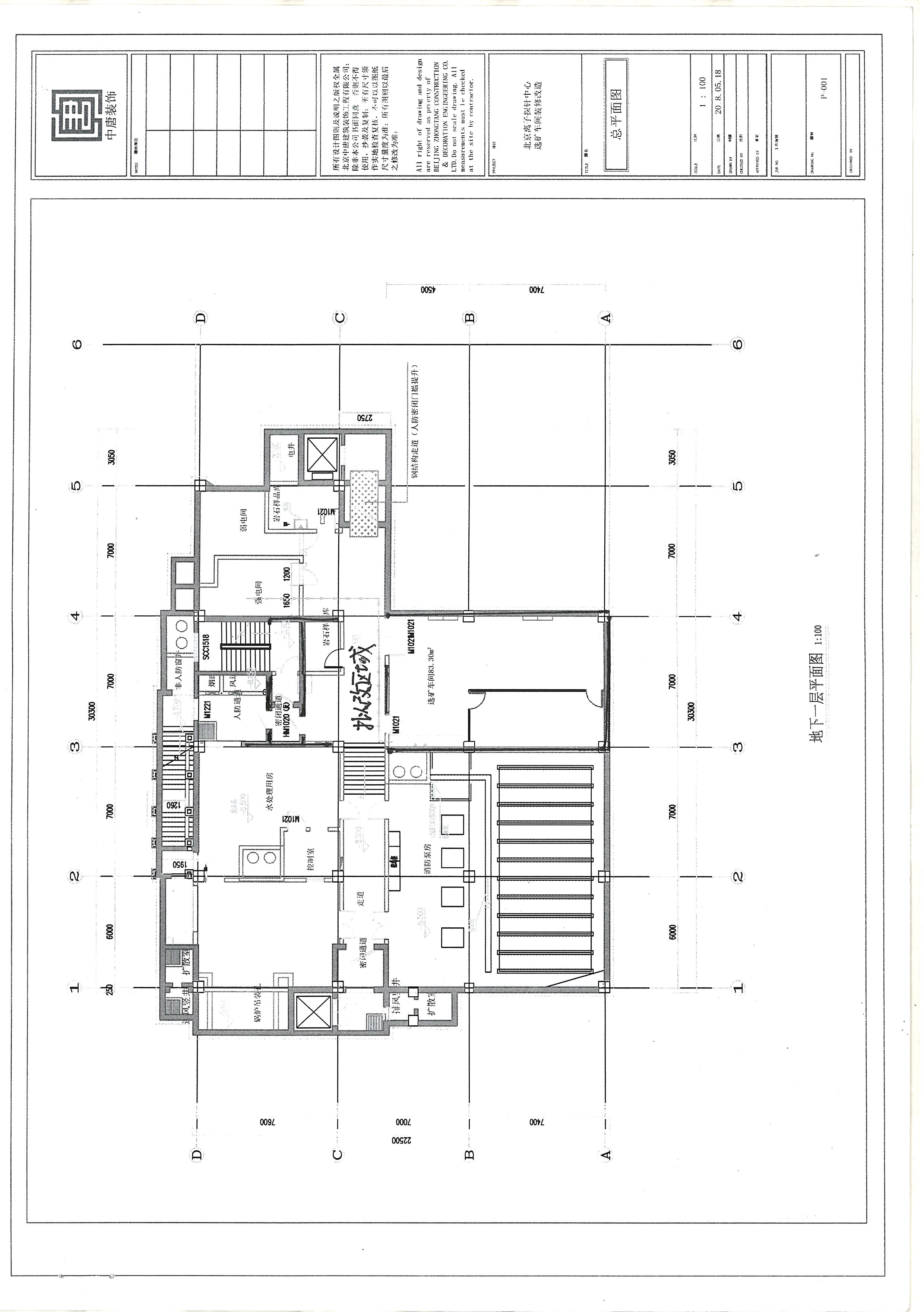 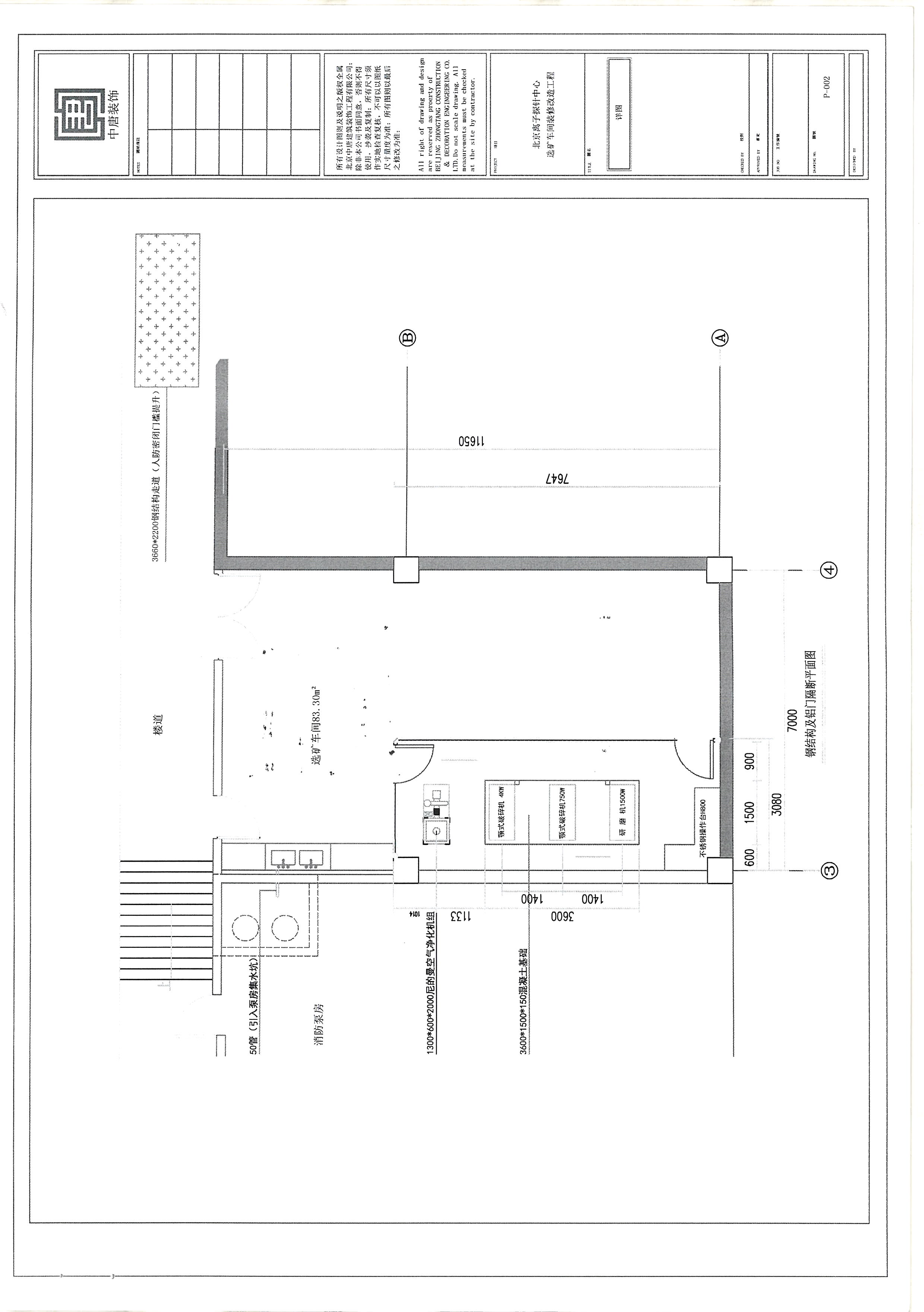 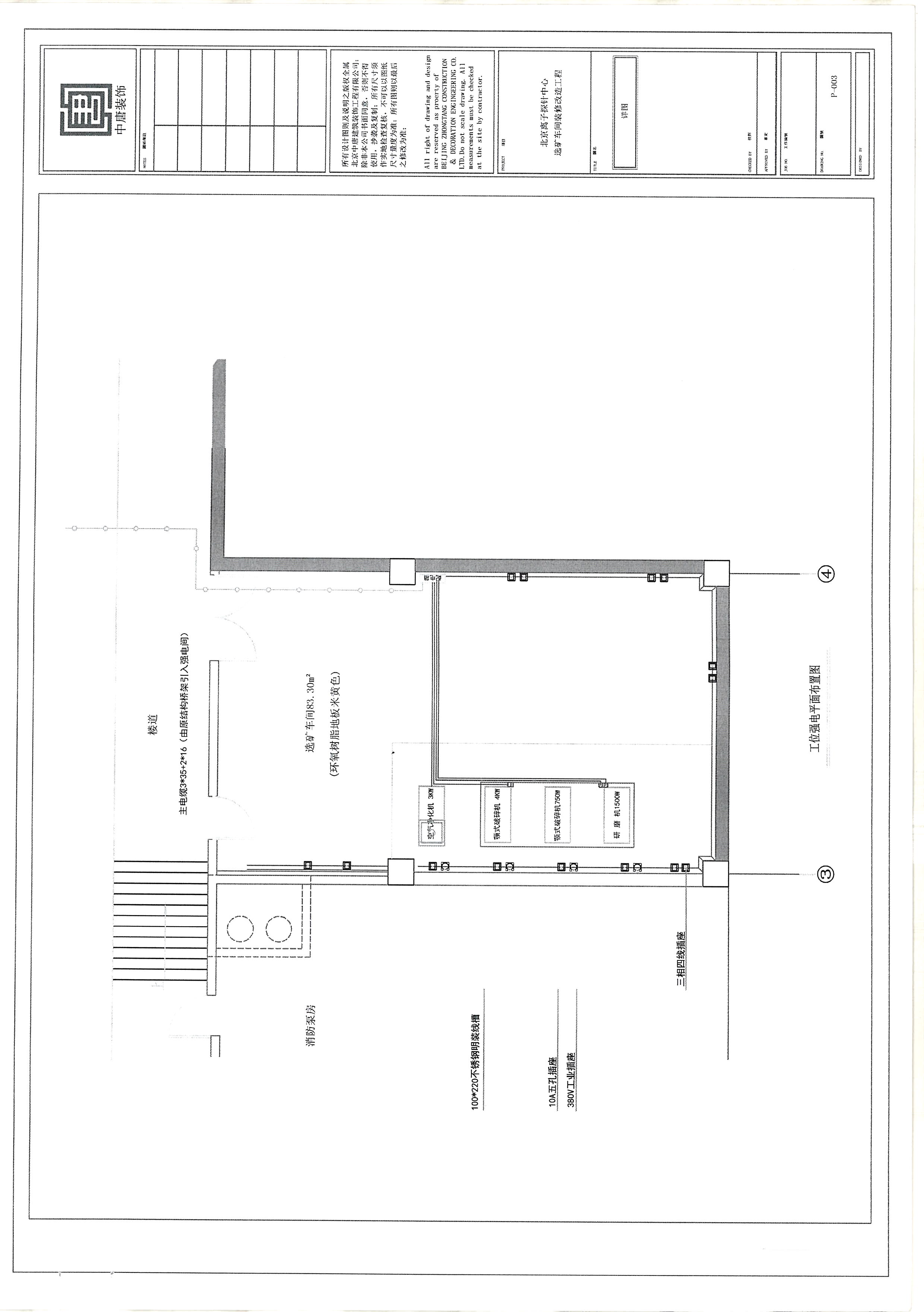 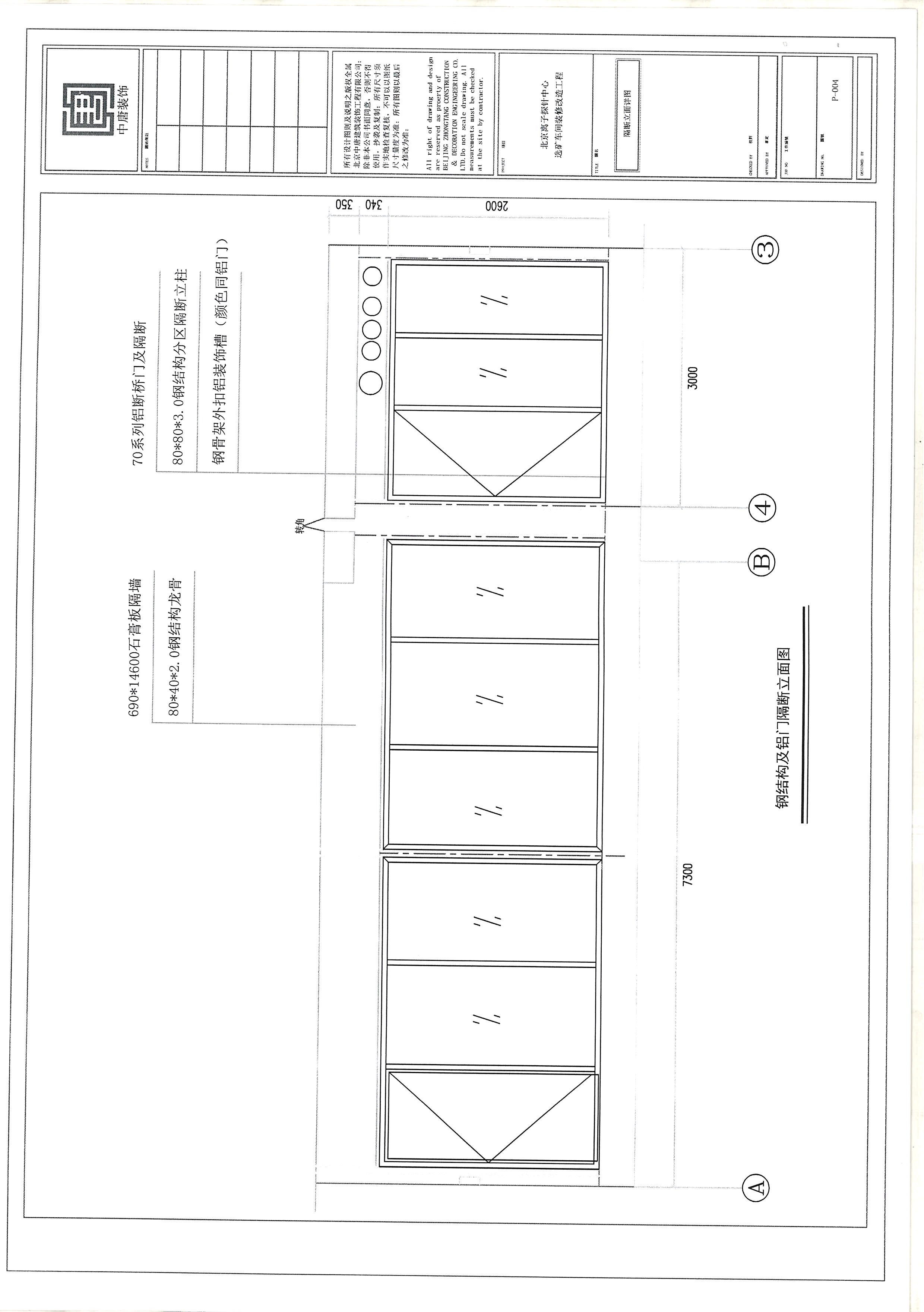 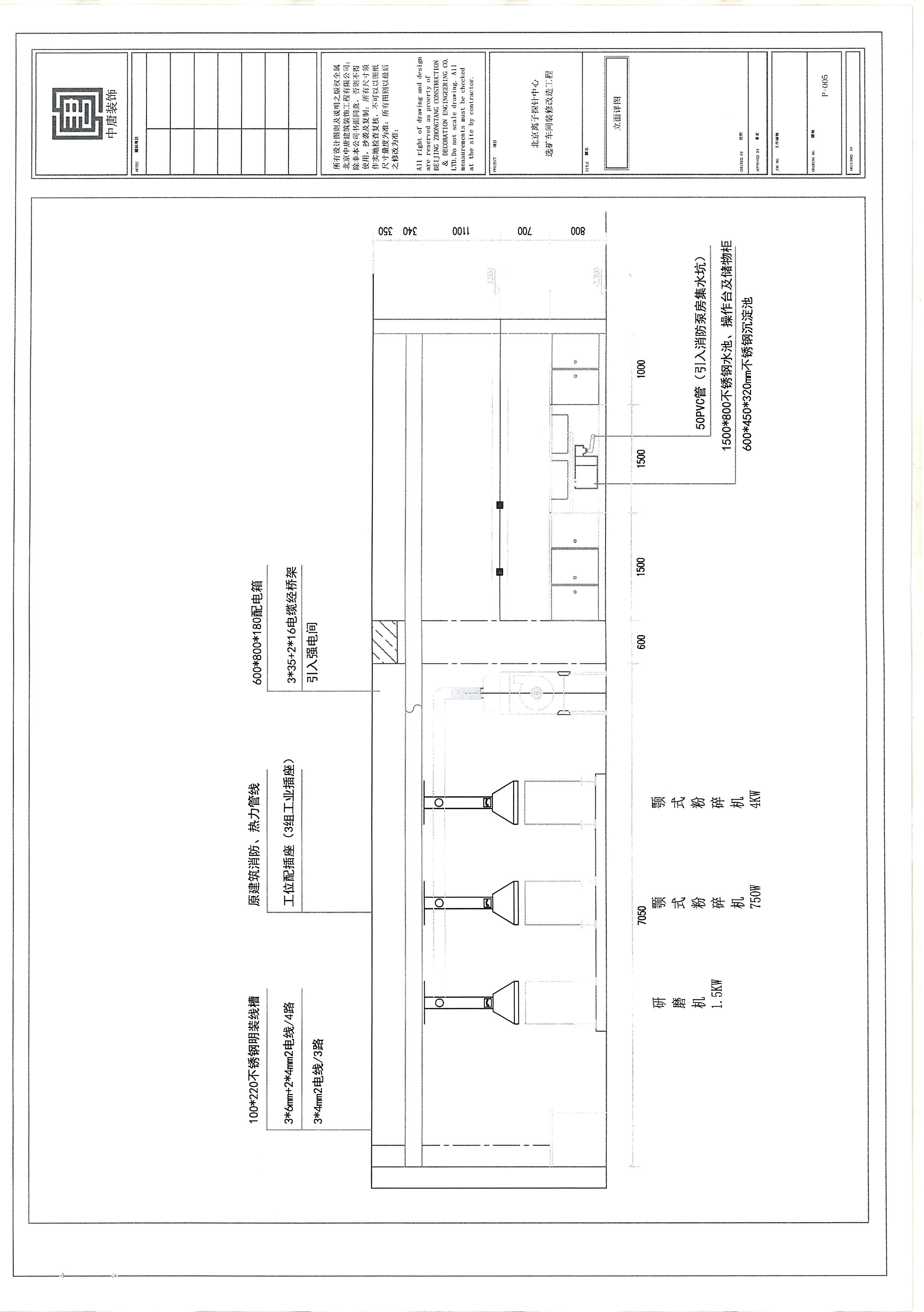 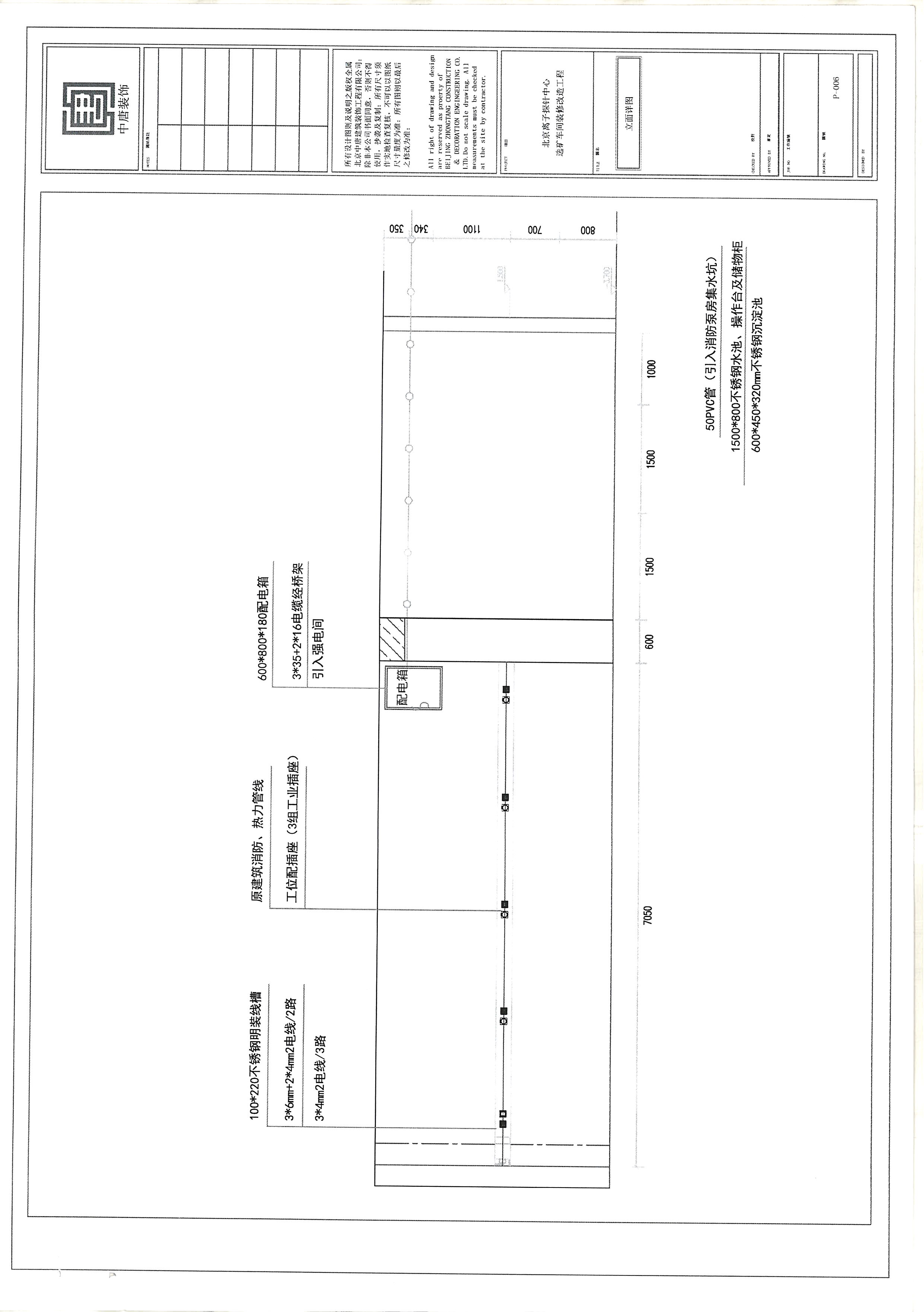 